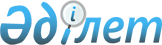 "2006 жылға арналған облыстық бюджет туралы" облыстық мәслихаттың  2005 жылғы 6 желтоқсандағы N 13/229 шешіміне өзгерістер енгізу туралыМаңғыстау облыстық мәслихатының 2006 жылғы 16 қазандағы N 17/310 шешiмi. Маңғыстау облыстық әділет Департаментінде 2006 жылғы 24 қазанда N 1957 тіркелді



      Қазақстан Республикасының Бюджет 
 кодексіне 
, "Қазақстан Республикасындағы жергілікті 
 мемлекеттік 
 басқару туралы", "
 2006 жылға 
 арналған республикалық бюджет туралы" Қазақстан Республикасының Заңдарына сәйкес облыстық мәслихат 

ШЕШІМ ЕТТІ:





      "2006 жылға арналған облыстық бюджет туралы" облыстық мәслихаттың 2005 жылғы 6 желтоқсандағы 
 N 13/229 
 шешіміне (N 1931 тіркелген, 2005 жылғы 24 желтоқсанда "Маңғыстау" газетінің N 214-санында және "Огни Мангистау" газетінің N 211-санында жарияланған; "2006 жылға арналған облыстық бюджет туралы" облыстық мәслихаттың 2005 жылғы 6 желтоқсандағы N 13/229 шешіміне qзгерістер мен толықтырулар енгізу туралы" облыстық мәслихаттың 2006 жылғы 31 қаңтардағы 
 N 14/242 
 шешімі, N 1939 тіркелген, "Маңғыстау" газетінің 2006 жылғы 25, 28 ақпандағы N 32, 33-сандарында және "Огни Мангистау" газетінің 2006 жылғы 28 ақпандағы N 37-санында жарияланған; "2006 жылға арналған облыстық бюджет туралы" облыстық мәслихаттың 2005 жылғы 6 желтоқсандағы N 13/229 шешіміне өзгерістер мен толықтырулар енгізу туралы" облыстық мәслихаттың 2006 жылғы 30 наурыздағы 
 N 15/249 
 шешімі, N 1941 тіркелген, "Маңғыстау" газетінің 2006 жылғы 27 сәуірдегі N 67, 68-сандарында және "Огни Мангистау" газетінің 2006 жылғы 22 сәуірдегі N 66-санында жарияланған; "2006 жылға арналған облыстық бюджет туралы" облыстық мәслихаттың 2005 жылғы 6 желтоқсандағы N 13/229 шешіміне өзгерістер мен толықтырулар енгізу туралы" облыстық мәслихаттың 2006 жылғы 28 шілдедегі 
 N 16/277 
 шешімі, N 1951 тіркелген, "Маңғыстау" газетінің 2006 жылғы 31 тамыздағы N 141-142 сандарында және "Огни Мангистау" газетінің 2006 жылғы 2 қыркүйектегі N 142-143 сандарында жарияланған) мынадай өзгерістер енгізілсін:




      1. 1-тармақ мынадай редакцияда жазылсын: 



      "1. 2006 жылға арналған облыстық бюджет 1-қосымшаға сәйкес мынадай көлемде бекітілсін:



      1) кірістер - 35 782 998  мың теңге, оның ішінде:



      салықтық түсімдер бойынша - 28 988 689 мың теңге;



      салықтық емес түсімдер бойынша - 47 564 мың теңге;



      негізгі капиталды сатудан түсетін түсімдер - 12 469 мың теңге;



      трансферттер түсімдері бойынша - 6 734 276 мың теңге;



      2) шығындар - 36 833 849 мың теңге;



      3) операциялық сальдо -  1 050 851  мың теңге;



      4) таза бюджеттік кредит беру - 215 000 мың теңге, соның ішінде:



      бюджеттік кредиттер - 330 000 мың теңге;



      бюджеттік кредиттерді өтеу - 115 000 мың теңге;  



      5) қаржы активтерімен жасалатын операциялар бойынша сальдо - 247 056 мың теңге, соның ішінде:



      қаржы активтерін сатып алу - 324 290  мың теңге;



      мемлекеттің қаржы активтерін сатудан түсетін түсімдер - 77 234 мың теңге;



      6) бюджет тапшылығы - 1 512 907 мың теңге;



      7) бюджет тапшылығын қаржыландыру - 1 512 907 мың теңге";




      2. 2-тармақтың 1) тармақшасында:



      екінші абзацтағы "70,1" саны "70,9" санымен ауыстырылсын;



      үшінші абзацтағы "Kарақия ауданына - 100 пайыз," сөзі мен саны алынып тасталсын;



      төртінші абзацтағы "11,9" саны "6,8" санымен ауыстырылсын;



      бесінші абзацтағы "8,7" саны "5,5" санымен ауыстырылсын;



      алтыншы абзацтағы "9,5" саны "16,6" санымен ауыстырылсын;




      3. 2-тармақтың 4) тармақшасында:



      екінші абзацтағы "52,0" саны "50,0" санымен ауыстырылсын;



      үшінші абзацтағы "Kарақия ауданына - 100 пайыз," сөзі мен саны алынып тасталсын;



      төртінші абзацтағы "11,9" саны "6,8"  санымен ауыстырылсын;



      бесінші абзацтағы "10,6" саны "7,1" санымен ауыстырылсын;



      алтыншы абзацтағы "10,6" саны "18,3" санымен ауыстырылсын;




      4. 7-тармақта:



      он бірінші абзацтағы "21 801" саны "23 301" санымен ауыстырылсын;



      он екінші абзацтағы "31 387" саны "29 887" санымен ауыстырылсын;




      5. 7-1 тармағындағы үшінші абзацтың  "25 000" саны "12 000" санымен ауыстырылсын;




      6. 8-тармақта:



      екінші абзацтағы  "194 723" саны "193 861" санымен ауыстырылсын;



      үшінші абзацтағы "67 564" саны "66 450" санымен ауыстырылсын;



      төртінші абзацтағы "308 965" саны "306 334" санымен ауыстырылсын;



      бесінші абзацтағы "70 566" саны "70 447" санымен ауыстырылсын.




      7. 11-тармақтағы "239 139" саны "222 933" санымен ауыстырылсын.




      8. Қазақстан Республикасы Үкіметінің 2006 жылғы 25 тамыздағы N 807 
 қаулысына 
 сәйкес 2006 жылға арналған облыстық бюджетте дәрілік заттарды, вакциналар мен басқа да иммундық-биологиялық препараттарды сатып алуға республикалық бюджеттен алынған нысаналы трансферттер есебінен 100 634 мың теңге сомасында қаражат қарастырылғаны ескерілсін.




      9. Аталған шешімдегі 1, 6, 7 қосымшалар осы шешімнің 1, 6, 7 қосымшаларына сәйкес редакцияда жазылсын.

      10. Осы шешім 2006 жылдың 1 қаңтардан бастап қолданысқа енгізіледі.


      Төрағалық етуші,




      облыстық мәслихат хатшысы



      "Келісілген"




      облыстық экономика және




      бюджеттік жоспарлау




      департаментінің директоры





Облыстық мәслихаттың     



2006 жылғы 14 қазандағы    



 N 17/310 шешіміне      



1-ҚОСЫМША          


2006 ЖЫЛҒА АРНАЛҒАН БЮДЖЕТ 





Облыстық мәслихаттың     



2006 жылғы 14 қазандағы    



 N 17/310 шешіміне      



6-ҚОСЫМША          


Облыстық бюджеттен аудандар мен қалалардың 2006 жылға




арналған бюджеттеріне ағымдағы нысаналы трансферттер




сомаларын бөлу 


                                                       (мың теңге) 

кестенің жалғасы 

кестенің жалғасы  




 Облыстық мәслихаттың   



2006 жылғы 14 қазандағы  



 N 17/310 шешіміне    



7-ҚОСЫМША         


Облыстық бюджеттен аудандардың 2006 жылға арналған




бюджеттеріне нысаналы даму трансферттер сомаларын бөлу


                                                       (мың теңге)

 кестенің жалғасы  

					© 2012. Қазақстан Республикасы Әділет министрлігінің «Қазақстан Республикасының Заңнама және құқықтық ақпарат институты» ШЖҚ РМК
				
Сан

Сын

ІшкСын


Атауы


Сомасы, мың тенге


1. КІРІСТЕР



35 782 998



1



САЛЫҚТЫҚ ТҮСІМДЕР



28 988 689


01

Табыс салығы

8 920 309

2

Жеке табыс салығы

8 920 309

03

Әлеуметтік салық

18 736 981

1

Әлеуметтік салық

18 736 981

05

Тауарларға, жұмыстарға және  қызметтер көрсетуге  салынатын ішкі салықтар

1 331 399

3

Табиғи және басқа ресурстарды пайдаланғаны үшін түсетін түсімдер

1 331 399


2



САЛЫҚТЫҚ ЕМЕС ТҮСІМДЕР


47 564

01

Мемлекет  меншігінен түсетін түсімдер

41 589

1

Мемлекеттік кәсіпорындардың таза кіріс бөлігінің түсімі

1 444

3

Мемлекет меншігіндегі акциялардың мемлекеттік пакетіне дивидендтер

12 745

5

Мемлекет меншігіндегі мүлікті жалға беруден түсетін кірістер

25 200

7

Мемлекеттік бюджеттен берілген кредиттер бойынша сыйақылар (мүдделер)

2 200

03

Мемлекеттік бюджеттен қаржыландырылатын  мемлекеттік мекемелер ұйымдастыратын мемлекеттік сатып алуды өткізуден түсетін ақша түсімдері

400

1

Мемлекеттік бюджеттен қаржыландырылатын  мемлекеттік мекемелер ұйымдастыратын мемлекеттік сатып алуды өткізуден түсетін ақша түсімдері

400

04

Мемлекеттік бюджеттен қаржыландырылатын, сондай-ақ, Қазақстан Республикасы Lлттық Банкінің бюджетінен (шығыстар сметасынан) ұсталатын және қаржыландырылатын мемлекеттік мекемелер салатын айыппұлдар, өсімпұлдар,  санкциялар, өндіріп алулар 

197

1

Мемлекеттік бюджеттен қаржыландырылатын, сондай-ақ, Қазақстан Республикасы Lлттық Банкінің бюджетінен (шығыстар сметасынан) ұсталатын және қаржыландырылатын мемлекеттік мекемелер салатын  айыппұлдар, өсімпұлдар,  санкциялар, өндіріп алулар 

197

06

Басқа да салықтық емес түсiмдер

5 378

1

Басқа да салықтық емес түсiмдер

5 378


3



НЕГІЗГІ КАПИТАЛДЫ САТУДАН ТҮСЕТІН ТҮСІМДЕР


12 469

01

Мемлекеттік мекемелерге бекітілген мемлекеттік мүлікті сату

12 469

1

Мемлекеттік мекемелерге бекітілген мемлекеттік мүлікті сату

12 469


4



ТРАНСФЕРТТЕРДЕН ТҮСЕТІН ТҮСІМДЕР


6 734 276

01

Төмен тұрған мемлекеттік басқару органдарынан алынатын трансферттер

1 887 752

2

Аудандық (қалалық) бюджеттерден трансферттер

1 887 752

02

Мемлекеттік басқарудың жоғары тұрған органдарынан түсетін трансферттер

4 846 524

1

Республикалық бюджеттен түсетін трансферттер

4 846 524

Фтоп

Әкімші

Бағ


Атауы



Сомасы, мың тенге



2. ШЫFЫНДАР


36 833 849


01



Жалпы сипаттағы мемлекеттік қызметтер көрсету


823 500

110

Облыс мәслихатының аппараты

20 323

001

Облыс мәслихатының қызметін қамтамасыз ету

20 323

120

Облыс әкімінің аппараты

708 744

001

Облыс әкімінің қызметін қамтамасыз ету

521 244

002

Ақпараттық жүйелер құру

187 500

257

Облыстың қаржы департаменті

54 205

001

Қаржы департаментінің (басқармасының) қызметін қамтамасыз ету

37 345

002

Ақпараттық жүйелер құру

3 000

009

Коммуналдық меншікті жекешелендіруді ұйымдастыру

3 327

010

Коммуналдық меншікке түсетін  мүлікті есепке алу, сақтау, бағалау және сату

10 533

258

Облыстың экономика және бюджеттік жоспарлау департаменті

40 228

001

Экономика және бюджеттік жоспарлау департаментінің (басқармасының) қызметін қамтамасыз ету

40 228


02



Қорғаныс


39 353

250

Облыстың жұмылдыру дайындығы,  азаматтық қорғаныс және авариялар мен табиғи апаттардың алдын алуды және жоюды ұйымдастыру басқармасы

39 353

003

Жалпыға бірдей әскери міндетті атқару шеңберіндегі іс-шаралар

2 730

001

Жұмылдыру дайындығы,  азаматтық қорғаныс және авариялар мен табиғи апаттардың алдын алуды және жоюды ұйымдастыру департаментінің (басқармасының) қызметін қамтамасыз ету

11 112

004

Облыстық ауқымдағы азаматтық қорғаныстың іс-шаралары 

5 920

006

Облыстық ауқымдағы төтенше жағдайлардың алдын алу және оларды жою

19 591


03



Қоғамдық тәртіп, қауіпсіздік, құқық, сот, қылмыстық-атқару қызметі


1 023 306

252

Облыстың ішкі істер департаменті

1 015 372

001

Облыстық бюджеттен қаржыландырылатын атқарушы ішкі істер органының қызметін қамтамасыз ету

944 962

002

Облыс аумағында қоғамдық тәртіпті қорғау және қоғамдық қауіпсіздікті қамтамасыз ету   

69 610

003

Қоғамдық тәртіпті қорғауға қатысатын азаматтарды көтермелеу

800

271

Облыстың құрылыс  басқармасы

7 934

003

Ішкі істер органдарының объектілерін дамыту

7 934


04



Білім беру


2 709 033

260

Облыстың дене шынықтыру және спорт басқармасы

188 159

006

Балалар мен жеткіншектерге спорт бойынша қосымша білім беру

188 159

261

Облыстың білім беру департаменті 

1 654 693

003

Арнайы оқыту бағдарламалары бойынша жалпы білім беру

137 429

004

Орта білім жүйесін ақпараттандыру

54 420

005

Білім берудің мемлекеттік облыстық ұйымдары үшін оқулықтар мен оқу-әдiстемелiк кешендерді сатып алу және жеткізу

37 730

006

Мамандандырылған білім беру ұйымдарында дарынды балаларға жалпы білім беру

31 736

007

Облыстық  ауқымда мектеп олимпиадаларын және мектептен тыс іс шараларды өткізу

47 821

008

Бастауыш кәсіптік  білім беру

190 743

009

Орта кәсіби білімді мамандар даярлау

279 578

010

Кадрлардың біліктілігін арттыру және оларды қайта даярлау

93 632

001

Білім беру департаментінің (басқармасының) қызметін қамтамасыз ету

28 415

011

Балалар мен жеткіншектердің психикалық денсаулығын зерттеу және халыққа психологиялық-медициналық-педагогикалық консультациялық көмек көрсету

4 032

012

Дамуында проблемалары бар балалар мен жеткіншектердің оңалту  және әлеуметтік бейімдеу

8 092

013

Жалпы орта білім берудің мемлекеттік мекемелерінің физика, химия, биология кабинеттерін оқу құралдарымен қамтамасыз етуге аудандар (облыстық маңызы бар қалалар) бюджеттеріне ағымдағы нысаналы трансферттер

109 981

017

Жалпы орта білім берудің мемлекеттік мекемелерінің үлгі штаттарын ұстауды қамтамасыз етуге аудандар (облыстық маңызы бар қалалар) бюджеттеріне ағымдағы нысаналы трансферттер

86 988

018

Жаңадан іске қосылатын білім беру объектілерін ұстауға аудандар (облыстық маңызы бар қалалар) бюджеттеріне берілетін ағымдағы нысаналы трансферттер

65 701

019

Жалпы орта білім берудің мемлекеттік мекемелерін Интернет желісіне қосуға және олардың трафигін төлеуге аудандар (облыстық маңызы бар қалалар) бюджеттеріне ағымдағы нысаналы трансферттер

6 966

020

Жалпы орта білім берудің мемлекеттік мекемелеріне кітапханалық қорларын жаңарту үшін оқулық пен оқу-әдістемелік кешенін сатып алуға және жеткізуге аудандар (облыстық маңызы бар қалалар) бюджеттеріне ағымдағы нысаналы трансферттер

73 080

021

Жалпы орта білім берудің мемлекеттік мекемелері үшін лингафондық және мультимедиялық кабинеттер жасауға аудандар (облыстық маңызы бар қалалар) бюджеттеріне ағымдағы нысаналы трансферттер

72 591

022

Аудандық (облыстық маңызы бар қалалардың) бюджеттерге тамақтануды, тұруды және балаларды тестілеу пункттеріне жеткізуді ұйымдастыруға берілетін ағымдағы нысаналы трансферттер

2 907

113

Жергілікті бюджеттен трансферттер

322 851

253

Облыстың денсаулық сақтау департаменті

69 466

002

Орта кәсіптік білімі бар мамандарды даярлау

55 475

003

Кадрлардың біліктілігін арттыру және оларды қайта даярлау

13 991

252

Облыстың ішкі істер департаменті

26 881

007

Кадрлардың біліктілігін арттыру және оларды  қайта даярлау

26 881

271

Облыстың құрылыс  басқармасы

769 834

005

Білім беру объектілерін дамыту

463 500

004

Білім беру объектілерін салуға және қайта жаңартуға аудандар (облыстық маңызы бар қалалар) бюджеттеріне берілетін нысаналы даму трансферттер 

306 334


05



Денсаулық сақтау


6 302 520

253

Облыстың денсаулық сақтау департаменті

5 657 821

004

Бастапқы медициналық-санитарлық көмек және денсаулық сақтау  ұйымдары мамандарының жолдамасы бойынша стационарлық медициналық көмек көрсету

2 104 511

014

Халықтың жекелеген санаттарын амбулаториялық деңгейде дәрілік заттармен және мамандандырылған балалар және емдік тамақ өнімдерімен қамтамасыз ету

218 699

005

Жергілікті денсаулық сақтау ұйымдары үшін қан, оның құрамдас бөліктері мен препараттарын өндіру

56 224

006

Ана мен баланы қорғау

34 537

007

Салауатты өмір салтын насихаттау

16 293

009

Әлеуметтік елелулі  және айналадағылар үшін қауіп төндіретін аурулармен ауыратын адамдарға  медициналық көмек көрсету

990 776

010

Халыққа бастапқы медициналық-санитарлық көмек көрсету

1 576 629

011

Жедел және шұғыл көмек көрсету

226 871

012

Төтенше жағдайларда халыққа медициналық көмек көрсету

44 611

001

Денсаулық сақтау департаментінің (басқармасының) қызметін қамтамасыз ету

285 807

013

Паталогоанатомиялық союды жүргізу

6 320

016

Азаматтарды елді мекенінің шегінен тыс емделуге  тегін және жеңілдетілген жол жүрумен қамтамасыз ету

16 000

017

Шолғыншы эпидемиялогиялық қадағалау жүргізу үшін тест-жүйелерін сатып алу

680

018

Ақпаратты-аналитикалық орталықтарының қызметін қамтамасыз ету

12 737

019

Туберкулезбен ауыратындарды туберкулезге қарсы препараттарымен қамтамасыз ету

15 858

020

Диабет ауруларын диабетке қарсы препараттарымен қамтамасыз ету

21 894

021

Онкологиялық ауруларды химия препараттарымен қамтамасыз ету

15 773

022

Бүйрек жетімсіз ауруларды дәрі-дәрмек құралдарымен, диализаторлармен, шығыс материалдарымен және бүйрегі алмастырылған ауруларды дәрі-дәрмек құралдарымен қамтамасыз ету

13 601

269

Облыстың мемлекеттік санитарлық-эпидемиологиялық қадағалау департаменті

394 674

001

Мемлекеттік санитарлық-эпидемиологиялық қадағалау департаментінің (басқармасының) қызметін қамтамасыз ету

105 492

002

Халықтың санитарлық-эпидемиялогиялық салауаттылығы

194 603

003

Індетке қарсы күрес

1 071

007

Халыққа иммундық алдын алуды жүргізу үшін дәрiлiк заттарды, вакциналарды және басқа иммунды биологиялық препараттарды орталықтандырылған сатып алу

93 508

271

Облыстың құрылыс  басқармасы

250 025

007

Денсаулық сақтау объектілерін дамыту

250 025


06



Әлеуметтік көмек және әлеуметтік қамсыздандыру 


340 071

256

Облыстың жұмыспен қамтылу мен әлеуметтік бағдарламаларды үйлестіру департаменті 

213 323

002

Жалпы үлгідегі мүгедектер мен қарттарды әлеуметтік қамтамасыз ету

88 783

003

Мүгедектерге әлеуметтік қолдау көрсету

34 609

005

Үйден тәрбиеленіп оқытылатын мүгедек балаларды материалдық қамтамасыз етуге аудандар (облыстық маңызы бар қалалар) бюджеттеріне ағымдағы нысаналы трансферттер

5 850

001

Жұмыспен қамту мен әлеуметтік бағдарламаларды үйлестіру департаментінің (басқармасының) қызметін қамтамасыз ету

36 063

009

Қалалық телекоммуникация желiлерiнiң абоненттерi болып табылатын, әлеуметтiк жағынан қорғалатын азаматтардың телефон үшiн абоненттiк төлем тарифiнiң көтерiлуiн өтеуге аудандар (облыстық маңызы бар қалалар) бюджеттеріне берілетін ағымдағы нысаналы трансферттер

565

011

Жәрдемақыларды және басқа да әлеуметтік төлемдерді есептеу,төлеу мен жеткізу бойынша қызметтерге ақы төлеу

50

016

Аудандық (облыстық маңызы бар қалалардың) бюджеттерге мүгедектерді оңалту жеке бағдарламасына сәйкес, мұқтаж мүгедектерді арнайы гигиеналық құралдармен қамтамасыз етуге, және ымдау тілі мамандарының, жеке көмекшілердің қызмет көрсетуіне ағымдағы нысаналы трансферттер

24 871

113

Жергілікті бюджеттен трансферттер

22 532

261

Облыстың білім беру департаменті 

121 289

015

Жетім балаларды ата-анасының қамқорлығынсыз қалған балаларды әлеуметтік қамсыздандыру

121 289

271

Облыстың құрылыс  басқармасы

5 459

008

Әлеуметтік қамтамасыз ету объектілерін дамыту

5 459


07



Тұрғын үй-коммуналдық шаруашылық


2 025 100

271

Облыстың құрылыс  басқармасы

2 025 100

010

Мемлекеттік коммуналдық тұрғын үй қорының тұрғын үйін салуға аудандар (облыстық маңызы бар қалалар) бюджеттеріне берілетін нысаналы даму трансферттер

387 500

011

Сумен жабдықтау жүйесін дамытуға аудандар (облыстық маңызы бар қалалар) бюджеттеріне берілетін нысаналы даму трансферттер

193 861

012

Аудандық (облыстық маңызы бар қалалардың) бюджеттерге инженерлік коммуникациялық инфрақұрылымды дамытуға және жайластыруға берілетін даму трансферттері

1 080 447

013

Коммуналдық шаруашылықты дамытуға аудандар (облыстық маңызы бар қалалар) бюджеттеріне нысаналы даму трансферттер

9 000

015

Қалалар мен елді мекендерді абаттандыруды дамытуға аудандар (облыстық маңызы бар қалалар) бюджеттеріне нысаналы даму трансферттер

2 000

028

Елді мекендерді газдандыру 

352 292


08



Мәдениет, спорт, туризм және ақпараттық кеңістік


1 101 579

262

Облыстың мәдениет басқармасы

430 668

001

Мәдениет басқармасының  қызметін қамтамасыз ету

18 585

003

Мәдени-демалыс жұмыстарын қолдау

93 140

005

Жергілікті маңызы бар тарихи-мәдени мұралардың сақталуын және оған қол жетімді болуын қамтамасыз ету

168 126

007

Жергілікті маңызы бар театр және музыка өнерін қолдау

122 259

008

Облыстық кітапханалардың жұмыс істеуін қамтамасыз ету

19 558

113

Жергілікті бюджеттен трансферттер

9 000

271

Облыстың құрылыс  басқармасы

49 419

016

Мәдениет объектілерін дамыту

44 000

017

Дене шынықтыру және спорт объектілерін дамыту

1 900

018

Мұрағат объектілерін дамыту

3 519

260

Облыстың дене шынықтыру және спорт басқармасы

389 853

001

Дене шынықтыру және спорт басқармасының (бөлімінің) қызметін қамтамасыз ету

13 467

003

Облыстық деңгейінде спорт жарыстарын өткізу

124 375

004

Әртүрлі спорт түрлері бойынша облыстық құрама командаларының мүшелерін дайындау және олардың республикалық және халықаралық  спорт жарыстарына қатысуы

252 011

259

Облыстың мұрағаттар мен құжаттама бөлімі

37 559

001

Мұрағаттар мен құжаттама басқармасының (бөлімінің) қызметін қамтамасыз ету

4 920

002

Мұрағат қорының сақталауын қамтамасыз ету 

32 639

263

Ішкі саясат департаменті

170 905

002

Бұқараттық ақпарат құралдары арқылы мемлекеттік ақпарат саясат жүргізу

82 230

001

Ішкі саясат департаментінің (басқармасының) қызметін қамтамасыз ету

65 248

003

Жастар саясаты саласында  өңірлік бағдарламаларды іске асыру

23 427

264

Облыстың тілдерді дамыту басқармасы

14 875

001

Тілдерді дамыту басқармасының қызметін қамтамасыз ету

11 694

002

Мемлекеттік тілді және Қазақстан халықтарының басқа да тілдерін дамыту

3 181

265

Облыстың кәсіпкерлік және өнеркәсіп департаменті

8 300

005

Туристік қызметті реттеу

8 300


09



Отын-энергетика кешені және жер қойнауын пайдалану


66 450

271

Облыстың құрылыс  басқармасы

66 450

019

Жылу-энергетикалық жүйені дамытуға  аудандар (облыстық маңызы бар қалалар) бюджеттеріне нысаналы даму трансферттер

66 450


10



Ауыл, су, орман, балық шаруашылығы, ерекше қорғалатын табиғи аумақтар, қоршаған ортаны  және жануарлар дүниесін қорғау, жер қатынастары


338 399

255

Облыстың ауыл шаруашылығы басқармасы

95 049

001

Ауыл шаруашылығы департаментінің (басқармасының) қызметін қамтамасыз ету

26 146

009

Ауыз сумен жабдықтаудың баламасыз көздерi болып табылатын сумен жабдықтаудың аса маңызды топтық жүйелерiнен ауыз су беру жөніндегі қызметтердің құнын субсидиялау

12 000

010

Мал шаруашылығын дамытуды қолдау

47 422

011

Өндірілетін ауыл шаруашылығы дақылдарының шығымдылығы мен сапасын арттыруды қолдау 

883

012

Мемлекеттік басқару деңгейлері арасындағы өкілеттіктердің аражігін ажырату шеңберінде әкімшілік функцияларға берілетін аудандар (облыстық маңызы бар қалалар) бюджеттеріне ағымдағы нысаналы трансферттер

4 598

113

Жергілікті бюджеттен трансферттер

4 000

271

Облыстың құрылыс  басқармасы

22 753

020

Ауыл шаруашылығы объектілерін дамыту

17 753

022

Қоршаған ортаны қорғау объектілерін дамыту

5 000

254

Облыстың табиғи ресурстар және табиғатты пайдалануды реттеу басқармасы

175 726

005

Ормандарды сақтау, қорғау, молайту және орман өсіру

14 916

001

Табиғи ресурстар және табиғатты пайдалануды реттеу департаментінің (басқармасының) қызметін қамтамасыз ету

16 875

008

Қоршаған ортаны қорғау жөніндегі іс-шаралар өткізу

143 935

251

Облыстың жер қатынастары басқармасы

44 871

001

Жер қатынастары басқармасы қызметін қамтамасыз ету 

30 543

003

Аудандардың, облыстық маңызы бар қалалардың шекарасын белгiлеу кезiнде жүргiзiлетiн жерге орналастыру

7 800

004

Мемлекеттік басқару деңгейлері арасындағы өкілеттіктердің аражігін ажырату шеңберінде әкімшілік функцияларға берілетін аудандар (облыстық маңызы бар қалалар) бюджеттеріне ағымдағы нысаналы трансферттер

6 528


11



Өнеркәсіп, сәулет, қала құрылысы және құрылыс қызметі


49 721

267

Облыстың мемлекеттік сәулет-құрылыс бақылауы басқармасы

12 058

001

Мемлекеттік сәулет-құрылыс бақылауы басқармасы қызметін қамтамасыз ету

12 058

271

Облыстың құрылыс  басқармасы

16 713

001

Құрылыс департаментінің (басқармасының) қызметін қамтамасыз ету

16 713

272

Облыстың сәулет және қала құрылысы басқармасы

20 950

001

Сәулет және қала құрылысы департаментінің (басқармасының) қызметін қамтамасыз ету

8 950

113

Жергілікті бюджеттен трансферттер

12 000


12



Көлік және коммуникациялар


962 923

268

Облыстың жолаушылар көлігі және автомобиль жолдары басқармасы

962 923

003

Автомобиль жолдарының жұмыс істеуін  қамтамасыз ету

270 452

001

Жолаушылар көлігі және автомобиль жолдары департаментінің (басқармасының) қызметін қамтамасыз ету

14 023

005

Әлеуметтiк маңызы бар ауданаралық (қалааралық) қатынастар бойынша жолаушылар тасымалын ұйымдастыру

57 900

113

Жергілікті бюджеттен трансферттер

620 548


13



Басқалар


1 102 644

265

Облыстың кәсіпкерлік және өнеркәсіп департаменті

90 265

001

Кәсіпкерлік және өнеркәсіп департаментінің (басқармасының) қызметін қамтамасыз ету

55 765

009

Кәсіпкерлік қызметті қолдау үшін аудандар (облыстық маңызы бар қалалар) бюджеттеріне берілетін ағымдағы нысаналы трансферттер

34 500

270

Облыстың тарифтер басқармасы

12 189

001

Тарифтер басқармасының (бөлімінің)  қызметін қамтамасыз ету

12 189

257

Облыстың қаржы департаменті

945 090

013

Шұғыл шығындарға арналған облыстық жергілікті атқарушы органының резерві

92 933

014

Табиғи және техногендік сипаттағы төтенше жағдайларды жою үшін облыстың жергілікті атқарушы органның төтенше резерві

40 000

015

Мемлекеттік қызметшілердің, мемлекеттік қызметшілерге жатпайтын мемлекеттік мекемелердің қызметкерлерінің және қазыналық кәсіпорындар жұмысшыларының жалақысын көбейтуге аудандар (облыстық маңызы бар қалалар) бюджеттеріне берілетін ағымдағы нысаналы трансферттер

802 157

016

Соттардың шешiмдерi бойынша мiндеттемелердi орындауға арналған облыстық жергілікті атқарушы органының резерві

10 000

258

Облыстың экономика және бюджеттік жоспарлау департаменті 

29 400

003

Жергілікті бюджеттік инвестициялық жобалардың (бағдарламалардың) технико-экономикалық негіздемелерін әзірлеу және оларға сараптама жасау

29 400

271

Облыстың құрылыс  басқармасы

25 700

024

Экономикасы күйзеліске ұшыраған шағын қалаларды дамытуға аудандық (облыстық маңызы бар қалалар) бюджеттерге берілетін нысаналы даму трансферттерi

25 700


15



Трансферттер


19 949 250

257

Облыстың қаржы департаменті

19 949 250

 005 

 Ресми трансферттер 

006

Бюджеттік алулар

19 439 802

007

Субвенциялар

379 639

011

Нысаналы трансферттерді қайтару

129 809


3. ОПЕРАЦИЯЛЫҚ САЛЬДО


-1 050 851


4. ТАЗА  БЮДЖЕТТІК  КРЕДИТ  БЕРУ


215 000

Бюджеттік несиелер

330 000


07



Тұрғын үй-коммуналдық шаруашылық


250 000

271

Облыстың құрылыс  басқармасы

250 000

009

Тұрғын үй салуға аудандар (облыстық маңызы бар қалалар) бюджеттеріне несие беру

250 000


13



Басқалар


80 000

257

Облыстың қаржы департаменті

80 000

012

Бюджеттер бойынша ағымдағы жылы қолма-қол ақшаның тапшылығын жабуға арналған облыстың жергілікті атқарушы органының резервi

80 000

Сан

Сын

ІшкСын


Атауы



Сомасы, мың тенге



5



БЮДЖЕТТІК  КРЕДИТТЕРДІ  ӨТЕУ


115 000

01

Бюджеттік кредиттерді өтеу

115 000

1

Мемлекеттік бюджеттен берілген бюджеттік кредиттерді өтеу

115 000

Фтоп

Әкімші

Бағ


Атауы



Сомасы, мың тенге



5. ҚАРЖЫ АКТИВТЕРІМЕН ОПЕРАЦИЯЛАР БОЙЫНША САЛЬДО


247 056

Қаржы активтерін сатып алу

324 290


13



Басқалар


324 290

257

Облыстың қаржы департаменті

324 290

005

Заңды тұлғалардың жарғылық капиталын қалыптастыру немесе ұлғайту

324 290

Сан

Сын

ІшкСын


Атауы



Сомасы, мың тенге



6


Мемлекеттің қаржы активтерін сатудан түсетін түсімдер

77 234

01

Мемлекеттің қаржы активтерін сатудан түсетін түсімдер

77 234

1

Қаржы активтерін ел ішінде сатудан түсетін түсімдер

77 234


Атауы



Атауы



Атауы



Атауы



Сомасы, мың тенге



6. БЮДЖЕТ ТАПШЫЛЫFЫ


-1 512 907


7. БЮДЖЕТ ТАПШЫЛЫFЫН ҚАРЖЫЛАНДЫРУ


1 512 907

N р/с

Атауы

Аудандар мен қалалардың бюджеттеріне Қазақстан Республикасына квотадан тыс көшіп келіп жатқан оралмандарға өтемақы төлеуге нысаналы трансферттер

Ұлы Отан соғысының мүгедектерi мен қатысушыларына бiржолғы материалдық көмек көрсету үшін аудандар мен қалалардың бюджеттеріне ағымдағы нысаналы трансферттер

Үйден тәрбиеленіп оқылатын мүгедек балаларды  материалдық- қамтамасыз етуге нысаналы трансферттер

Кәсіпкерлік қызметті қолдау үшін аудандар (облыстық маңызы бар қалалар) бюджеттеріне берілетін ағымдағы нысаналы трансферттер

А

Б

1

2

3

4

1

Бейнеу ауданы

2 000

572

572

3 200

2

Қарақия ауданы

1 000

381

672

10 000

3

Маңғыстау ауданы

258

524

504

13 000

4

Түпқараған 



ауданы

Түпқараған 



ауданы

310

168

3 300

5

Ақтау қаласы

4 000

2 690

1 000

6

Жаңаөзен қаласы 

3 000

1 244

4 000

Облыс бойынша барлығы

Облыс бойынша барлығы

10 258

1 787

5 850

34 500

N р/с

Қасқыр ату бойынша іс-шаралар өткізу үшін аудандар (облыстық маңызы бар қалалар)  бюджеттеріне ағымдағы нысаналы трансферттер

Мемлекеттік жалпы білім беру ұйымдарын күрделі жөндеуге аудандар (облыстық маңызы бар қалалар) бюджеттеріне ағымдағы нысаналы трансферттер

Автомобиль жолдарының жұмыс істеуін қамтамасыз ету үшін аудандар (облыстық маңызы бар қалалар) бюджеттеріне берілетін ағымдағы нысаналы трансферттер

1 сыныптардың оқушыларына арналған "Мектеп сүті" Бағдарламасының пилоттық жобасын іске асыруға аудандар (облыстық маңызы бар қалалар) бюджеттеріне берілетін ағымдағы нысаналы трансферттер

2006 жылғы 1 қыркүйектен облыстың орта мектептеріне    1 сыныпқа баратын балаларға арналған бір үлгідегі мектеп формасымен қамтамасыз етуге аудандар (облыстық маңызы бар қалалар) бюджеттеріне берілетін ағымдағы нысаналы трансферттер

А

5

6

7

8

9

1

1 000

710

3 704

2 646

2

1 000

266 663

41 634

2 361

1 527

3

1 000

3 000

38 448

2 524

1 782

4

1 000

11 496

1 273

909

5

485 920 

11 780

10 770

6

42 340

8 245

5 667

4 000

269 663

620 548

29 887

23 301

N р/с

Жоғарғы мемлекеттік оқу орындарында оқу ақысын төлеу үшін жалпы білім беру мектептерінің түлектеріне әлеуметтік көмек төлеуге аудандар (облыстық маңызы бар қалалар) бюджеттеріне берілетін ағымдағы нысаналы трансферттер

Жалпы орта білім берудің мемлекеттік мекемелеріне кітапханалық қорларын жаңарту үшін оқулық пен оқу-әдістемелік кешенін сатып алуға және жеткізуге аудандар (облыстық маңызы бар қалалар) бюджеттеріне ағымдағы нысаналы трансферттер

А

10

11

1

3 292

6 700

2

1 925

3 130

3

3 389

1 990

4

1 433

5

488 

44 750

6

16 510

10 487

73 080

N р/с

Атауы

Сумен жабдықтау жүйесін дамытуға аудандар (облыстық маңызы бар қалалар) бюджеттеріне берілетін нысаналы даму трансферттер

Жылу-энергетикалық жүйені дамытуға  аудандар (облыстық маңызы бар қалалар) бюджеттеріне нысаналы даму трансферттер

Білім беру нысандарын дамытуға  аудандар (облыстық маңызы бар қалалар) бюджеттеріне нысаналы даму трансферттер

А

Б

1

2

3

Бейнеу ауданы

46 500

Қарақия ауданы

23 153

31 000 

Маңғыстау ауданы

Маңғыстау ауданы

87 030

295 334

Түпқараған ауданы

Түпқараған ауданы

31 178

35 450

6 000

Жанаөзен қаласы 

Жанаөзен қаласы 

6 000

5 000

Облыс бойынша барлығы

Облыс бойынша барлығы

193 861

66 450

306 334

N р/с

Атауы

Инженерлік-коммуникациялық инфрақұрылымды дамытуға және жайластыруға  аудандар (облыстық маңызы бар қалалар) бюджеттеріне нысаналы даму трансферттер

Коммуналды шаруашылықты дамытуға аудандар (облыстық маңызы бар қалалар) бюджеттеріне нысаналы даму трансферттер

Қалалар мен елді мекендерді абаттандыруға және дамытуға аудандар (облыстық маңызы бар қалалар) бюджеттеріне нысаналы даму трансферттер

А

Б

4

5

6

Бейнеу ауданы

16 560 

Қарақия ауданы

20 142

6 700 

2 000 

Маңғыстау ауданы

Маңғыстау ауданы

27 705

Түпқараған ауданы

Түпқараған ауданы

6 040

2 300

Жанаөзен қаласы 

Жанаөзен қаласы 

Облыс бойынша барлығы

Облыс бойынша барлығы

70 447

9 000

2 000
